Geography in the News 3 (2020/21)
Wider reading in GeographyGeography in the News this week explores litter. https://www.bbc.co.uk/newsround/54015196 
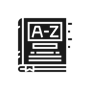 To begin with, it will be very useful to know what the following terms mean. Write a definition for each: Litter 
Plastic pollutionLandfillIncineratorConservationistsPPE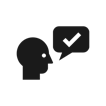 Using the BBC Newsround article above, complete the questions below.How many disposable face masks and gloves are estimated to be being used every month around the world?Where are divers and observers spotting more PPE waste?Identify the charity that has seen an explosion of discarded masks and plastics on beaches and in rivers in the UK. What is most single-use PPE made from?How long can it take for masks, containing plastic, to breakdown in the sea?Why can’t most PPE be recycled? How is most PPE waste disposed of?Identify two items of PPE that form the new wave of plastic pollution. When did this new wave of plastic pollution start?What are conservationists recommending to reduce the amount of plastic waste from PPE?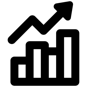 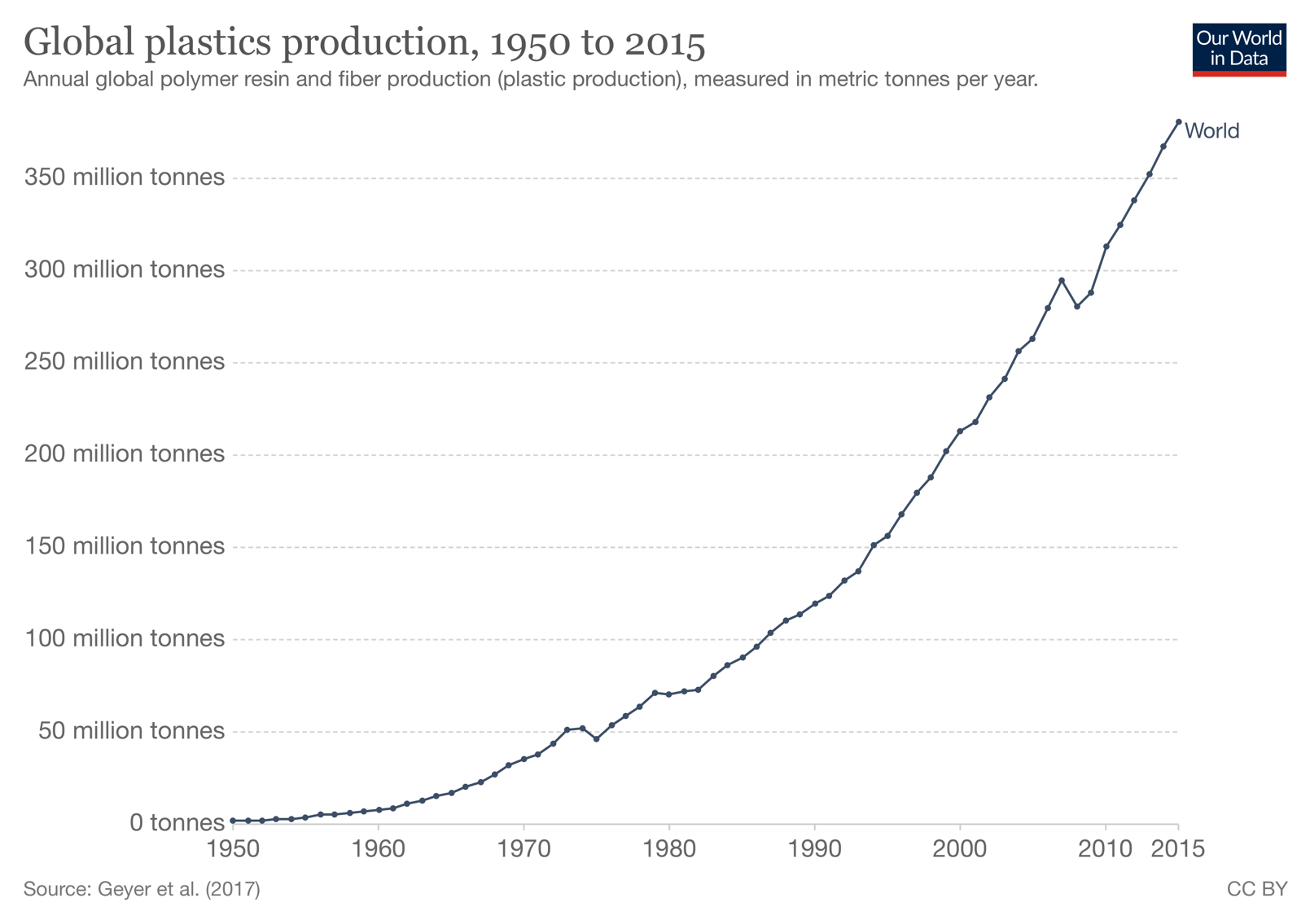 1. Describe global plastics production between 1950 and 2015. 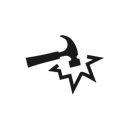 What are the social, economic and environmental impacts of litter? 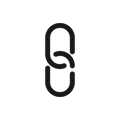 
https://www.internetgeography.net/homework/synoptic-links-in-geography/How does this Geography in the News link to what you have previously studied in geography and/or what you already know? How does this link to other aspects of geography? 
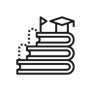 It’s the Great British September Clean between 11-27 September 2020. The campaign, by Keep Britain Tidy, is encouraging us to volunteer our time and either organise a group or individual clean up. Take some time to find out more here: https://www.keepbritaintidy.orgWhy not get involved?  Social impactsEconomic impactsEnvironmental impacts